АДМИНИСТРАЦИЯ МУНИЦИПАЛЬНОГО ОБРАЗОВАНИЯ«ЧЕРДАКЛИНСКИЙ РАЙОН» УЛЬЯНОВСКОЙ ОБЛАСТИП О С Т А Н О В Л Е Н И Е14 февраля 2022 г.                                                                                                                 №173р.п.ЧердаклыОб утверждении Порядка внесения изменений в перечень главных администраторов источников финансирования дефицита бюджета муниципального образования «Чердаклинский район» Ульяновской области В соответствии с пунктом 8 общих требований к закреплению за органами государственной власти (государственными органами) субъекта Российской Федерации, органами управления территориальными фондами обязательного медицинского страхования, органами местного самоуправления, органами местной администрации полномочий главного администратора источников финансирования дефицита бюджета и к утверждению перечня главных администраторов источников финансирования дефицита бюджета субъекта Российской Федерации, бюджета территориального фонда обязательного медицинского страхования, местного бюджета, утвержденных постановлением Правительства Российской Федерации от 16.09.2021 № 1568 «Об утверждении общих требований к закреплению за органами государственной власти (государственными органами) субъекта Российской Федерации, органами управления территориальными фондами обязательного медицинского страхования, органами местного самоуправления, органами местной администрации полномочий главного администратора источников финансирования дефицита бюджета и к утверждению перечня главных администраторов источников финансирования дефицита бюджета субъекта Российской Федерации, бюджета территориального фонда обязательного медицинского страхования, местного бюджета», администрация муниципального образования «Чердаклинский район» Ульяновской области п о с т а н о в л я е т :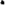 Утвердить прилагаемый Порядок внесения изменений в перечень главных администраторов источников финансирования дефицита бюджета муниципального образования «Чердаклинский район» Ульяновской области.Установить, что настоящее постановление применяется к правоотношениям, возникающим при составлении и исполнении бюджета муниципального образования «Чердаклинский район» Ульяновской области, начиная с бюджета на 2022 год и на плановый период 2023 и 2024 годов.Настоящее постановление вступает в силу после его официального обнародования.Контроль исполнения настоящего постановления возложить на начальника муниципального учреждения управление финансов муниципального образования «Чердаклинский район» Ульяновской области Сидорову Л.Г.Глава администрации муниципального образования «Чердаклинский район»Ульяновской области                                                                                               Ю.С.НестеровУТВЕРЖДЕНпостановлением  администрации муниципального образования «Чердаклинский район»Ульяновской областиот 14 февраля 2022 г. №173Порядок внесения изменений в перечень главных администраторов источников финансирования дефицита бюджета муниципального образования «Чердаклинский район» Ульяновской областиНастоящий Порядок определяет механизм и сроки внесения изменений в перечень главных администраторов источников финансирования дефицита бюджета муниципального образования «Чердаклинский район» Ульяновской области.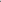 В случаях изменения состава и (или) функций главных администраторов источников финансирования дефицита бюджета муниципального образования «Чердаклинский район» Ульяновской области, а также изменения принципов назначения и присвоения структуры кодов классификации источников финансирования дефицита бюджета муниципального образования «Чердаклинский район» Ульяновской области изменения в перечень главных администраторов источников финансирования дефицита бюджета муниципального образования «Чердаклинский район» Ульяновской области, а также в состав закрепленных за главными администраторами источников финансирования дефицита бюджета муниципального образования «Чердаклинский район» Ульяновской области кодов классификации источников финансирования дефицита бюджета муниципального образования «Чердаклинский район» Ульяновской области вносятся приказом муниципального учреждения управления финансов муниципального образования «Чердаклинский район» Ульяновской области в срок не позднее 30 календарных дней со дня внесения изменений в федеральные законы и принимаемые в соответствии с ними иные нормативные правовые акты Российской Федерации, законы и иные нормативные правовые акты Ульяновской области, иные нормативно-правовые акты муниципального образования «Чердаклинский район» Ульяновской области в части изменения выполняемых полномочий (далее — нормативные правовые акты Российской Федерации, Ульяновской области и муниципального образования «Чердаклинский район») без внесения изменений в постановление администрации муниципального образования «Чердаклинский район» Ульяновской области, утверждающее перечень главных администраторов источников финансирования дефицита бюджета муниципального образования «Чердаклинский район» Ульяновской области.Органы местного самоуправления муниципального образования «Чердаклинский район» Ульяновской области, муниципальных учреждений муниципального образования «Чердаклинский район» Ульяновской области направляют заявку в муниципальные учреждения управление финансов муниципального образования «Чердаклинский район» Ульяновской области о разработке проекта приказа о внесении изменений в перечень главных администраторов источников финансирования дефицита бюджета муниципального образования «Чердаклинский район» Ульяновской области не позднее 10 календарных дней со дня внесения изменений в нормативные правовые акты Российской Федерации, Ульяновской области и муниципального образования «Чердаклинский район» Ульяновской области.В заявке указываются реквизиты нормативных правовых актов Российской Федерации, Ульяновской области и муниципального образования «Чердаклинский район» Ульяновской области и их структурные единицы, устанавливающие правовые основания по внесению изменений в перечень главных администраторов источников финансирования дефицита бюджета муниципального образования «Чердаклинский район» Ульяновской области.Актуализация перечня главных администраторов источников финансирования дефицита бюджета муниципального образования «Чердаклинский район» Ульяновской области на очередной финансовый год и на плановый период осуществляется до начала очередного финансового года путем внесения изменений в постановление администрации муниципального образования «Чердаклинский район» Ульяновской области, которым утвержден перечень главных администраторов источников финансирования дефицита бюджета муниципального образования «Чердаклинский район» Ульяновской области.____________________